С 1 по 3 ноября приостановлен прием граждан в налоговых инспекцияхДата публикации: 22.10.2021 15:30Прием граждан в налоговых инспекциях приостановлен с 1 по 3 ноября 2021 года включительно. Такое решение принято во исполнение Указа Президента Российской Федерации от 20.10.2021 №595. Уточнить время работы вашей налоговой инспекции в октябре-ноябре можно в разделе «Контакты» сайта ФНС России, так как по решению главы субъекта РФ период нерабочих дней в регионе может быть продлен.Бумажную корреспонденцию, в том числе налоговую и бухгалтерскую отчетность, налогоплательщики могут сдать через боксы в инспекциях. На конвертах следует указать контактный номер телефона для дистанционного решения возможных вопросов. Также указанные документы можно направить по почте.Удаленно решить вопрос по налогам можно с помощью сайта ФНС России. Для налогоплательщиков доступны более 70 онлайн-сервисов. В Личных кабинетах для физических, юридических лиц и индивидуальных предпринимателей можно уплатить налоги, уточнить информацию по своему имуществу, отправить декларацию 3-НДФЛ и документы для получения налогового вычета за лечение, обучение или покупку недвижимости, провести сверку с бюджетом, уточнить невыясненные платежи и др.Уплата налогов, пошлин и страховых взносов доступна онлайн и тем, кто не является пользователем Личного кабинета. Достаточно ввести реквизиты банковской карты в сервисе «Уплата налогов и пошлин».Поделиться:1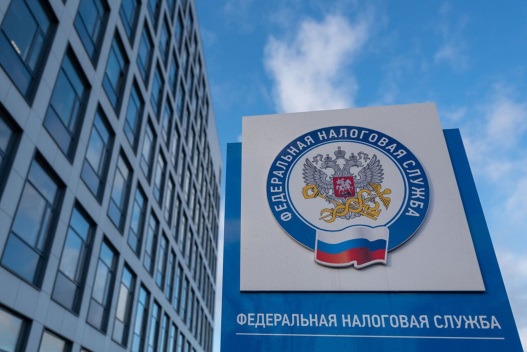 